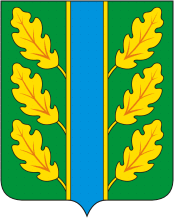 Периодическое печатное средство массовой информации«Вестник Дубровского района»Распространяется бесплатно.Подлежит распространению на территории Дубровского района.Порядковый номер выпуска:  № 197Дата выхода выпуска в свет: 21.07.2021 годаТираж:  22 экземплярар.п.ДубровкаСоучредителями периодического печатного средства массовой информации «Вестник Дубровского района» являются: Дубровский районный Совет народных депутатов и администрация Дубровского района.Редакцией периодического печатного средства массовой информации «Вестник Дубровского района» является администрация Дубровского района, которая также является его издателем и распространителем.        Адрес редакции, издателя, типографии: 242750, Брянская область, поселок Дубровка, ул. Победы, д 18.        Периодическое печатное средство массовой информации «Вестник Дубровского района является официальным периодическим печатным средством массовой информации, предназначенным для опубликования муниципальных правовых актов органов местного самоуправления Дубровского района, обсуждения проектов муниципальных правовых актов, доведения до сведения жителей Дубровского района иной официальной информации.        Главный редактор: Василенко О.Н.Содержание:Раздел 1. «Правовые акты».1.1. Устав муниципального образования «Дубровский район». 1.2. Правовые акты, принимаемые на местном референдуме.1.3. Решения Дубровского районного Совета народных депутатов.1.4. Решения Дубровского поселкового Совета  народных депутатов1.5. Постановления и распоряжения администрации Дубровского района.1.6. Приказы Председателя контрольно- счетной палаты Дубровского района.Раздел 2. «Официальная информация».2.1. Отчеты о деятельности контрольно- счетной палаты Дубровского района.2.2.  Объявления о проведении публичных слушаний.2.3.  Муниципальные правовые акты, подлежащие обсуждению на публичных слушаниях.2.4. Иная официальная информацияРаздел 1. «Правовые акты».1.1. Устав муниципального образования «Дубровский район» – информация отсутствует.1.2. Правовые акты, принимаемые на местном референдуме – информация отсутствует.1.3. Решения Дубровского районного Совета народных депутатов - информация отсутствует.1.4. Решения Дубровского поселкового Совета  народных депутатов  - информация отсутствует.1.5. Постановления и распоряжения администрации Дубровского - района информация отсутствует.1.6. Приказы Председателя контрольно - счетной палаты Дубровского района - информация отсутствует.Раздел 2. «Официальная информация».2.1. Отчеты о деятельности контрольно - счетной палаты Дубровского района - информация отсутствует.2.2.  Объявления о проведении публичных слушаний  - информация отсутствует.2.3.  Муниципальные правовые акты, подлежащие обсуждению на публичных слушаниях2.3.1. Российская ФедерацияБРЯНСКАЯ ОБЛАСТЬГЛАВА МУНИЦИПАЛЬНОГО ОБРАЗОВАНИЯ «ДУБРОВСКИЙ РАЙОН»ПОСТАНОВЛЕНИЕот  19. 07. 2021 года  № 5рп. ДубровкаОб организации проведения публичных слушаний по вопросам предоставления разрешений на условно разрешенный вид использования земельных участков В соответствии со ст. 28 Федерального закона от 06.10.2003 № 131-ФЗ «Об общих принципах организации местного самоуправления в Российской Федерации», Градостроительным кодексом Российской Федерации, ст. 16 Устава Дубровского муниципального района Брянской области, руководствуясь Положением о публичных слушаниях в муниципальном образовании «Дубровский район», утвержденным Решением Дубровского районного Совета народных депутатов от 21.02.2012 № 7, рассмотрев ходатайство главы администрации Дубровского района от 09.07.2021г. №1964ПОСТАНОВЛЯЮ:Назначить на «5» августа 2021 года в 10 час. 00 мин. проведение публичных слушаний по следующим вопросам:1.1. О предоставлении разрешения на условно разрешенный вид использования земельного участка с кадастровым номером 32:05:0150102:285 общей площадью 20000 м2 по адресу: Российская Федерация, Брянская область, Дубровский муниципальный район, Алешинское сельское  поселение, п. Большой Угол, ул. Сиреневая, з/у 10 находящийся в территориальной зоне О1 (многофункциональная общественно-деловая зона) – для   индивидуального жилищного строительства (код вида – 2.1). на основании заявления Шунгалиевой Румии Руслановны.1.2. О предоставлении разрешения на условно разрешенный вид использования земельного участка с кадастровым номером 32:05:0150102:286 общей площадью 20000 м2 по адресу: Российская Федерация, Брянская область, Дубровский муниципальный район, Алешинское сельское  поселение, п. Большой Угол, ул. Сиреневая, з/у 11 находящийся в территориальной зоне О1 (многофункциональная общественно-деловая зона) – для   индивидуального жилищного строительства (код вида – 2.1). на основании заявления комитета имущественных отношений администрации Дубровского района.1.3. О предоставлении разрешения на условно разрешенный вид использования земельного участка с кадастровым номером 32:05:0150102:287 общей площадью 20000 м2 по адресу: Российская Федерация, Брянская область, Дубровский муниципальный район, Алешинское сельское  поселение, п. Большой Угол, ул. Сиреневая, з/у 12 находящийся в территориальной зоне О1 (многофункциональная общественно-деловая зона) – для   индивидуального жилищного строительства (код вида – 2.1). на основании заявления Шунгалиевой Румии Руслановны.1.4. О предоставлении разрешения на условно разрешенный вид использования земельного участка с кадастровым номером 32:05:0150102:288 общей площадью 20000 м2 по адресу: Российская Федерация, Брянская область, Дубровский муниципальный район, Алешинское сельское  поселение, п. Большой Угол, ул. Сиреневая, з/у 13 находящийся в территориальной зоне О1 (многофункциональная общественно-деловая зона) – для   индивидуального жилищного строительства (код вида – 2.1). на основании заявления Шунгалиевой Румии Руслановны.1.5. О предоставлении разрешения на условно разрешенный вид использования земельного участка с кадастровым номером 32:05:0150102:289 общей площадью 6399 м2 по адресу: Российская Федерация, Брянская область, Дубровский муниципальный район, Алешинское сельское  поселение, п. Большой Угол, ул. Сиреневая, з/у 14 находящийся в территориальной зоне О1 (многофункциональная общественно-деловая зона) – для   индивидуального жилищного строительства (код вида – 2.1). на основании заявления Шунгалиевой Румии Руслановны.2. Определить место проведения публичных слушаний: зал заседаний администрации Дубровского района по адресу: Брянская область, Дубровский район, рп. Дубровка, ул. Победы, д. 18 (первый этаж).Организатором публичных слушаний по заявленным вопросам назначить оргкомитет по подготовке и проведению публичных слушаний.Утвердить состав оргкомитета по подготовке и проведению публичных слушаний согласно приложения.Поручить оргкомитету по подготовке и проведению публичных слушаний:обеспечить прием предложений по заявленным вопросам публичных слушаний в порядке и сроки, предусмотренные Положением о публичных слушаниях в муниципальном образовании «Дубровский район», утвержденных Решением Дубровского районного Совета народных депутатов от 21.02.2012 № 7. Настоящее Постановление опубликовать в периодическом печатном средстве массовой информации «Вестник Дубровского района» и разместить на сайте Дубровского муниципального района Брянской области в сети «Интернет».Постановление вступает в силу с момента опубликования.Глава муниципального образования«Дубровский район»                                                                          Г.А.Черняков           Приложение                                                           к постановлению главы муниципального                                               образования «Дубровский район»                                                             от 19.07.2021 года  № 5СОСТАВоргкомитета по подготовке и проведению публичных слушаний Сорокин А.В. - заместитель председателя Дубровского районного Совета народных депутатов;Ефименко С.Н. – заместитель главы администрации Дубровского района;Самохин И.В. – заместитель главы администрации Дубровского района; Якутина Е.Н. – инспектор отдела архитектуры и градостроительства администрации Дубровского района;Фастова Т.А. – ведущий специалист комитета имущественных отношений администрации Дубровского района;Чураков А.А. – начальник отдела архитектуры и градостроительства администрации Дубровского района.Выпуск  № 197 периодического печатного средства массовой информации «Вестник Дубровского района»  подписан к печати.      Главный редактор                О.Н. Василенко